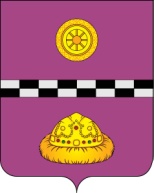 ПОСТАНОВЛЕНИЕот 30 декабря 2015 г.                                                                                                 №  758	Руководствуясь законом Республики Коми от 05.11.2015г. № 100-РЗ « О внесении изменений в закон Республики Коми «О некоторых вопросах муниципальной службы в Республике Коми»ПОСТАНОВЛЯЮ:1. Внести в постановление администрации муниципального района «Княжпогостский» от 18.05.2015г. № 333 «Об утверждении положения о порядке проведения аттестации муниципальных служащих администрации муниципального района «Княжпогостский» следующие изменения:1.1. В положении о порядке проведения аттестации муниципальных служащих администрации муниципального района «Княжпогостский»:1) в Отзыве на муниципального служащего, подлежащего аттестации, (приложение 3 к положению) слова " о профессиональной переподготовке, повышении квалификации или стажировке " заменить словами "о получении дополнительного профессионального образования";2) в Сведения о муниципальных служащих, подлежащих аттестации (приложение 5 к положению) слова «Повышение квалификации, профессиональная переподготовка, стажировка» заменить словами "Получение дополнительного профессионального образования";3) пункт 3 Аттестационного листа муниципального служащего (приложение 7 к положению) изложить в следующей редакции:«3.    Сведения    об    образовании,   о   получении   дополнительного профессионального образования ______________________________________________________________________________________________________________________________(когда и какое учебное заведение окончил, специальность (направление подготовки)_____________________________________________________________________________и квалификация по образованию, документы о дополнительном профессиональном образовании,_____________________________________________________________________________ученая степень, классный чин муниципальной службы (при наличии), дата их присвоения)».2. Внести в постановление администрации муниципального района «Княжпогостский» от 18.05.2015г. № 332 «Об утверждении положения о порядке проведения и сдачи квалификационного экзамена муниципальными служащими администрации муниципального района «Княжпогостский» следующие изменения:2.1. В положении о порядке проведения и сдачи квалификационного экзамена муниципальными служащими администрации муниципального района «Княжпогостский»:1) в Отзыве на муниципального служащего, подлежащего аттестации, (приложение 3 к положению) слова " о профессиональной переподготовке, повышении квалификации или стажировке " заменить словами "о получении дополнительного профессионального образования";2) в Сведения о муниципальных служащих, сдающих квалификационный экзамен (приложение 5 к положению) слова «Повышение квалификации, профессиональная переподготовка, стажировка» заменить словами "Получение дополнительного профессионального образования";3) пункт 4 Аттестационного листа муниципального служащего (приложение 7 к положению) изложить в следующей редакции:         «3.    Сведения    о   получении   дополнительного профессионального образования _____________________________________________________________________________документы о дополнительном профессиональном образовании____________________________________________________________________________».3. Руководителям отраслевых (функциональных) подразделений администрации муниципального района «Княжпогостский», имеющих статус юридического лица, внести изменения в правовые акты в соответствии с настоящим постановлением.4. Рекомендовать руководителям городских и главам сельских поселений внести изменения в правовые акты в соответствии с настоящим постановлением.5. Контроль за исполнением данного постановления  возложить на начальника управления делами  администрации муниципального района «Княжпогостский» Е.М. Шепеленко. Руководитель администрации			               		    В.И. ИвочкинО внесении изменений в некоторые постановления администрации муниципального района «Княжпогостский»